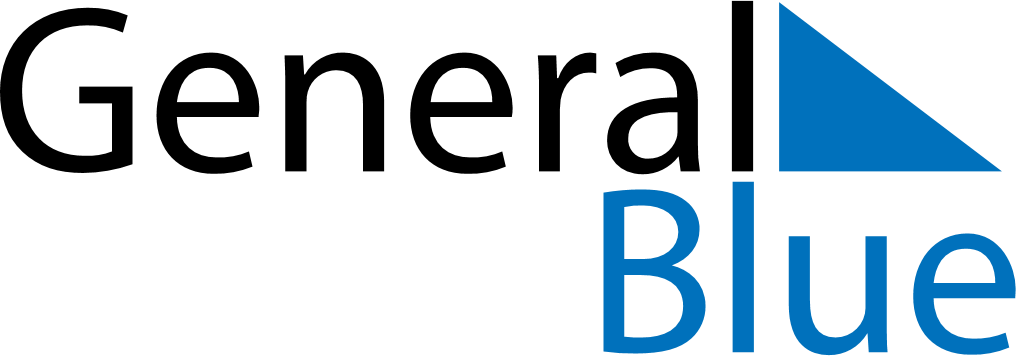 August 1684August 1684August 1684August 1684August 1684SundayMondayTuesdayWednesdayThursdayFridaySaturday12345678910111213141516171819202122232425262728293031